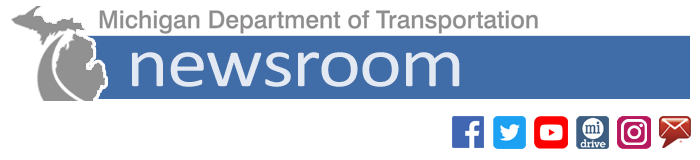 FOR IMMEDIATE RELEASE	WEDNESDAY, SEPTEMBER 4, 2019CONTACT: Aaron Jenkins, MDOT Office of Communications, 517-243-9075, JenkinsA10@Michigan.govPublic meeting Sept. 12 to discuss M-143 (Michigan Avenue) improvements in East Lansing 
WHAT:
The Michigan Department of Transportation (MDOT) will be hosting a public meeting to discuss an upcoming $300,000 investment to improve M-143 (Michigan Avenue) in East Lansing. During this open house-style meeting, the public will be able to meet with MDOT staff to ask questions about the construction project and discuss details of the proposed work. WHO:                  MDOT staffCommunity stakeholdersLocal businesses Interested residentsWHEN:             
Thursday, Sept. 12, 20194 to 6 p.m.WHERE:       
Hannah Community CenterRoom 235819 Abbot RoadEast Lansing, MI 48823Accommodations can be made for persons with disabilities and limited English-speaking ability. Large print materials, auxiliary aids or the services of interpreters, signers, or readers available upon request. Please call 517-335-4381 to request at least seven days before meeting date.BACKGROUND:
This fall, MDOT will reconfigure the existing crossovers between Morgan Lane and Harrison Road to safely and efficiently accommodate traffic along the corridor. Pedestrian crossings will be built within the corridor as well. This work is being coordinated with the ongoing City of East Lansing sewer project.Project map: https://bit.ly/2YtFMpn###When you see barrels, people are fixing your roads. Drive like you work here.
www.Michigan.gov/WorkZoneSafety  www.twitter.com/MDOT_LanJxn  |  www.facebook.com/MichiganDOT  |  www.youtube.com/MichiganDOT